УКРАЇНАПОЧАЇВСЬКА  МІСЬКА  РАДАВИКОНАВЧИЙ КОМІТЕТР І Ш Е Н Н Явід       червня  2018 року                                                                   № проект                    Про виділення одноразової грошової    допомоги   на   поховання гр. Ковальчук Л.М.            Розглянувши  заяву  жительки с. Дружба  Рівненської області   гр. Ковальчук Людмили Миколаївни  ,  яка провела похорон  свого брата – Бондарчука Василя Миколайовича   про  виділення   її  одноразової  грошової допомоги на поховання,  керуючись Положенням про надання одноразової адресної матеріальної допомоги малозабезпеченим верствам населення Почаївської міської об’єднаної територіальної громади, які опинилися в складних життєвих обставинах, затвердженого рішенням виконавчого комітету № 164 від 19 жовтня 2016 року, виконавчий комітет  міської  ради                                                       В и р і ш и в:Виділити   гр.  Ковальчук Людмилі Миколаївні    одноразову   грошову    допомогу  в   розмірі  2000 ( дві тисячі) гривень.Фінансовому   відділу   міської   ради   перерахувати  гр. Ковальчук Людмилі Миколаївні одноразову грошову  допомогу.Лівар Н.М.Бондар Г.В.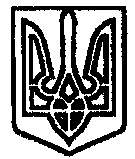 